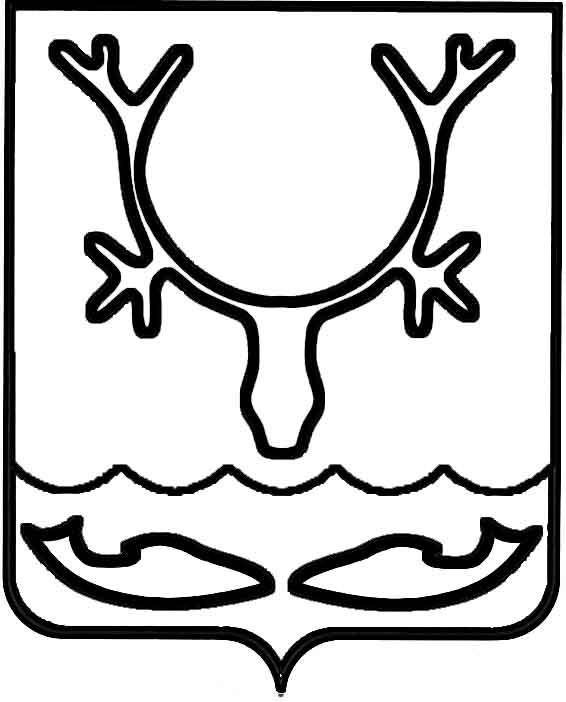 СОВЕТ ГОРОДСКОГО ОКРУГА "ГОРОД НАРЬЯН-МАР"24-я сессия IV созыва_____________________________________РЕШЕНИЕОб утверждении Перечня имущества муниципального образования "Городской округ "Город Нарьян-Мар", передаваемого в государственную собственность Ненецкого автономного округаВ соответствии с Федеральным законом от 06.10.2003 № 131-ФЗ "Об общих принципах организации местного самоуправления в Российской Федерации", Федеральным законом от 22.08.2004 № 122-ФЗ "О внесении изменений в законодательные акты Российской Федерации и признании утратившими силу некоторых законодательных актов Российской Федерации в связи с принятием федеральных законов "О внесении изменений и дополнений в Федеральный закон "Об общих принципах организации законодательных (представительных) и исполнительных органов государственной власти субъектов Российской Федерации" и "Общих принципах организации местного самоуправления Российской Федерации", Уставом муниципального образования "Городской округ "Город Нарьян-Мар", Положением "О порядке управления и распоряжения имуществом, находящимся в собственности муниципального образования "Городской округ "Город Нарьян-Мар", утвержденным решением Совета городского округа "Город Нарьян-Мар" от 03.05.2007 № 151-р,  Совет городского округа "Город Нарьян-Мар" РЕШИЛ:Утвердить Перечень имущества муниципального образования "Городской округ "Город Нарьян-Мар", передаваемого в государственную собственность Ненецкого автономного округа (приложение). Настоящее решение вступает в силу со дня его принятия.Председатель Совета городского округа "Город Нарьян-Мар"                                                                                Ю.И. Суськийг. Нарьян-Мар29 апреля 2021 года№ 198-рПриложениек решению Совета городского                                                                            округа "Город Нарьян-Мар"                                                                                                  от 29.04.2021 № 198-рПеречень имущества муниципального образования "Городской округ "Город Нарьян-Мар", передаваемого в государственную собственность Ненецкого автономного округа№п/пНаименование имуществаИндивидуализирующие характеристики имущества1Снегоход SKI-DOO TUNDRA LT 550Год выпуска 2009, заводской 
№ машины (рамы) 2BPSGDAB7AV000376, двигатель № M7258955, цвет желтый, паспорт самоходной машины и других видов техники 
ТС 472031, выдан 27.11.2009 